ПРОФИЛАКТИКА САЛЬМОНЕЛЛЕЗАНеобходимо соблюдатьправила личной гигиены (тщательно мыть руки перед едой)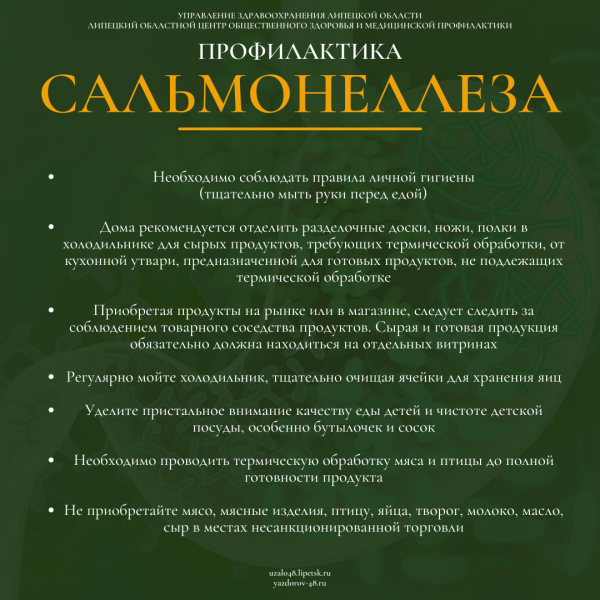 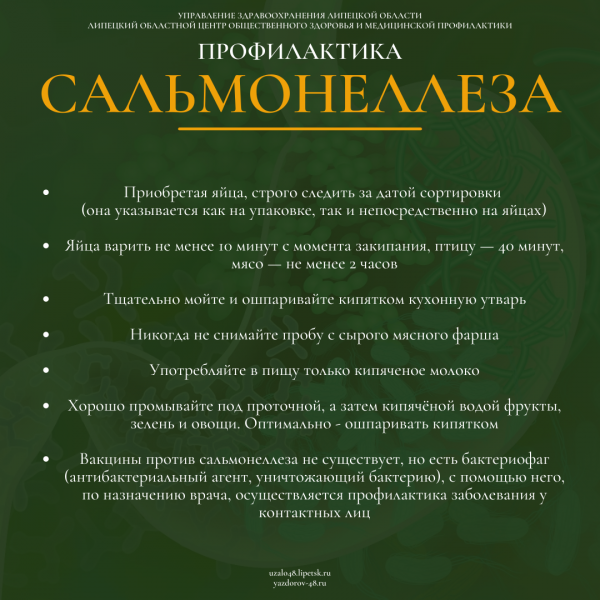 